Приложение 1 к постановлению президиума Тюменской межрегиональной организации Профсоюза от 20.02.2023г. №13ПОРЯДОК ПРОВЕДЕНИЯПЕРВОГО (ОТБОРОЧНОГО) ТУРА КОНКУРСА СОЧИНЕНИЙ «ПЕДАГОГИЧЕСКИЙ НАВИГАТОР»1. ОБЩИЕ ПОЛОЖЕНИЯ1.1. Настоящий Порядок проведения первого (отборочного) тура конкурса сочинений «Педагогический навигатор» (далее – Порядок) разработан в соответствии с положением о конкурсе сочинений «Педагогический навигатор» (далее – Конкурс) и регламентирует условия проведения первого (отборочного) тура Конкурса.1.2. Целью Конкурса является ранняя профориентация обучающихся посредством повышения их личностной, социальной и творческой активности; формирование осознанного выбора педагогической профессии.1.3. Учредитель Конкурса – Общероссийский Профсоюз образования (далее – Профсоюз).1.4. Организатором первого (отборочного) тура Конкурса является Тюменская межрегиональная организация Общероссийского Профсоюза образования (далее – ТМО Профсоюза).1.4.1. Организатор создает Организационный комитет первого (отборочного) тура Конкурса (далее – Оргкомитет) и межрегиональную экспертную комиссию, которые определяют общие требования к участникам, конкурсным материалам и критериям их оценки, условиям награждения участников и лауреатов первого (отборочного) тура Конкурса; обеспечивает организационно-техническое и консультационное сопровождение проведения первого (отборочного) тура Конкурса.1.5. В Конкурсе принимают участие обучающиеся 5-10 классов общеобразовательных организаций. 1.6. Сроки проведения первого (отборочного) тура Конкурса - с 20 февраля по 15 марта 2023 года; второго (финального) тура – с 3 по 14 апреля 2023г.1.7. Победители Конкурса награждаются путёвками для участия в тематической смене «Педагогический навигатор», которая пройдёт в июне 2023 года в ФГБОУ ВДЦ «Смена».2. ЗАДАЧИ И УСЛОВИЯ ПРОВЕДЕНИЯ КОНКУРСА.2.1. Задачи Конкурса:содействие обучающимся в профессиональной ориентации;вовлечение обучающихся в обсуждение преимуществ педагогической профессии;создание условий для самореализации обучающихся, повышение их личностной, социальной и творческой активности;возрождение традиций написания сочинений, как самостоятельной творческой работы.2.2. Конкурс проводится среди обучающиеся 5-10 классов общеобразовательных организаций по трём возрастным группам:обучающиеся 5-6 классов;обучающиеся 7-8 классов;обучающиеся 9-10 классов.2.3. Конкурс проводится в заочной форме в два тура:первый (отборочный) тур: Тюменская межрегиональная организация Общероссийского Профсоюза образования в ходе первого (отборочного) тура организуют приём и экспертизу конкурсных материалов до 20 марта 2023г., определяет лауреатов и направляют 20 марта 2023 года список лауреатов Учредителю Конкурса. второй (финальный) тур: Учредитель Конкурса в срок до 30 апреля 2022 года организует экспертизу материалов первого (отборочного) тура, определяет состав победителей Конкурса и организует награждение победителей.3. ТРЕБОВАНИЯ, ПРЕДЪЯВЛЯЕМЫЕ К КОНКУРСНЫМ РАБОТАМ И КРИТЕРИИ ИХ ОЦЕНКИ.3.1. Списки участников (приложение 1) и конкурсные работы направляются Организатору первого (отборочного) тура Конкурса (в сканированном виде формат PDF, разрешение 600 dpi, объемом не более 3 МБ) на электронную почту tumprof@t5.ru с пометкой «Педагогический навигатор 2023» не позднее 17.00 часов 15 марта 2023г.3.2. Содержание работ должно соответствовать заявленным темам, возрастным особенностям участников, целям и задачам Конкурса.3.3. Работы, заимствованные из Интернета или ранее опубликованные в СМИ, не рассматриваются.3.4. Тематика Конкурсных работ:Мой любимый учитель.Моя педагогическая династия.Учитель будущего, какой он?Учитель моей мечты.Почему я хочу стать учителем?3.5.      Жанр конкурсной работы (рассказ, сказка, письмо, очерк, эссе) участник Конкурса выбирает и формулирует самостоятельно в рамках выбранной им тематики.3.6. К Конкурсу допускаются работы, оформленные в формате А4 с полями, в объеме:5 – 6 класс – 1-2 страницы;7 – 8 класс – 2-3 страницы;9-10 класс – 2-4 страницы.3.7. Титульный лист конкурсной работы не входит в количество страниц, определенное в качестве рекомендуемого объема конкурсной работы, и содержит:фамилию, имя, отчество автора;место учебы (с указанием края, муниципального (городского) округа, города (села));возраст;3.8. Работы, присылаемые на Конкурс, не возвращаются.4. КРИТЕРИИ ОЦЕНИВАНИЯ КОНКУРСНЫХ РАБОТ.4.1. Оценивание конкурсных работ осуществляется членами краевой экспертной комиссии по следующим критериям:соответствие теме Конкурса (0-10 баллов);глубина раскрытия темы и убедительность суждений (0-10 баллов);аргументация собственного мнения (0-10 баллов);композиционная цельность и логичность изложения (0-10 баллов);грамотность (0-10 баллов).Общее количество баллов: 50.5. ПОДВЕДЕНИЕ ИТОГОВ КОНКУРСА5.1. Итоги первого (отборочного) тура подводятся межрегиональной экспертной комиссией, которая определяет 10 лауреатов Конкурса. Список и работы лауреатов первого (отборочного) тура направляются Учредителю Конкурса до 20 марта 2023 года.5.2. Список лауреатов первого (отборочного) тура публикуется на сайте Организатора https://tyumprof.ru не позднее 20 марта 2023 года. 5.3. Все участники первого (отборочного) тура Конкурса награждаются сертификатами участников, лауреаты – Дипломами лауреатов.5.4. Информация о порядке и условиях проведения Конкурса размещена на сайтах: https://tyumprof.ru/ и https://www.prof.as/Navigator.php.  5.5. Конкурс имеет официальный логотип (Приложение 2), который может быть использован на всех ресурсах, сопровождающих проведение Конкурса, а также в оформлении мероприятий, имеющих отношение к Конкурсу.Приложение 1В Оргкомитет первого (отборочного) тура Конкурсаот ……………………………(наименование организации)Приложение 2Официальный логотип Конкурса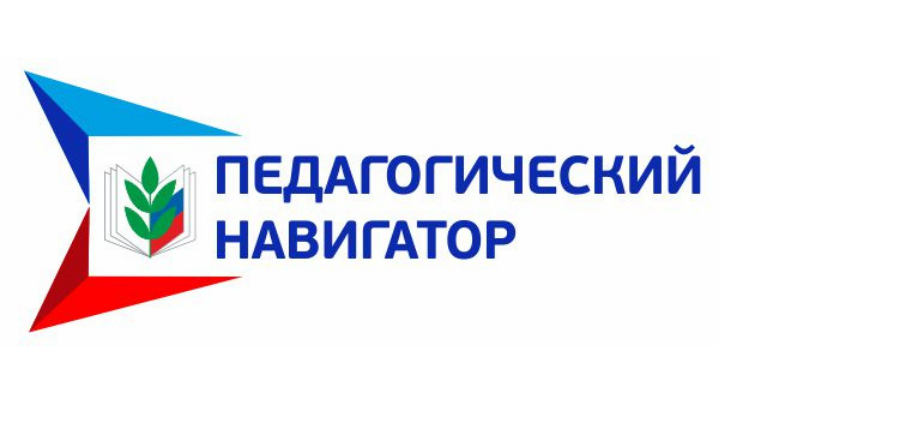 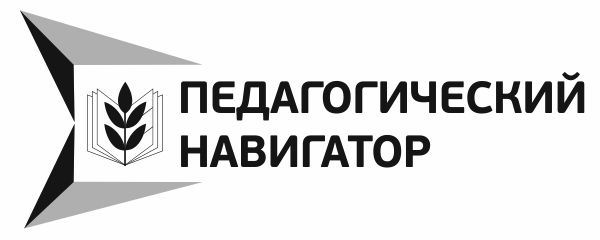 Список участников Конкурса (с указанием образовательной организации, класса и темы конкурсной работы)Иванов Иван Иванович, ученик 6 класса СОШ № 1, Георгиевского городского округа, г. Георгиевска, Георгиевского городского округа, Ставропольского края; название конкурсной работы: «Я буду учителем!»Приложение на… л.(конкурсные работы (в сканированном виде - формат PDF, разрешение 600 dpi, объемом не более 3 МБ) Направляются отдельными файлами Контактное лицо территориальной (первичной) организации Профсоюза, отвечающее за организацию проведения Конкурса и направление победителей в  ФГБОУ ВДЦ «Смена».ФИО, телефон, E-mail